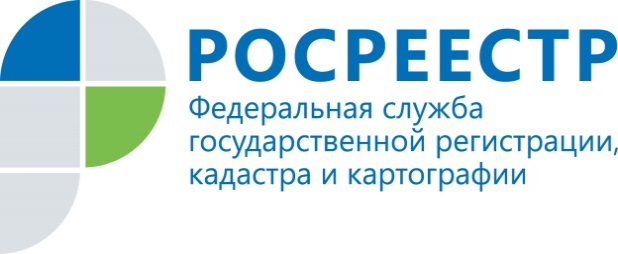 Помощник руководителя Управления Росреестра                                    ПРЕСС-РЕЛИЗпо Приморскому краю по СМИ  А. Э. Разуваева+7 (423) 241-30-58моб. 8 914 349 45 85
25press_rosreestr@mail.ruhttps://rosreestr.ru/  690091, Владивосток, ул. Посьетская, д. 48Центр кадастровой оценки принимает замечания по определению кадастровой оценки объектов недвижимостиВладивосток, 06.08.2019 - Управление Росреестра по Приморскому краю сообщает, что в соответствии с Законом Приморского края от 05.07.2019 № 525-КЗ с 1 января 2020 года, по результатам проведения массовых работ по государственной кадастровой оценке, на территории Приморского края налог на имущество физических лиц будет определяться исходя из кадастровой стоимости объектов налогообложения, к которым отнесены земельные участки и объекты капитального строительства.Расчет кадастровой стоимости объектов недвижимости исходя из их кадастровой оценки осуществляет краевое государственное бюджетное учреждение «Центр кадастровой оценки Приморского края», которым в этом году уже была проведена кадастровая оценка объектов капитального строительства и земельных участков в составе лесного фонда, расположенных на территории Приморского края. Результаты кадастровой оценки размещены в свободном доступе на сайте Центра кадастровой оценки primcko.ru в разделе «Отчеты». Сегодня Центр кадастровой оценки принимает замечания к проекту отчета. Последний день приема замечаний - 20.08.2019 г.Любой гражданин или юридическое лицо может обратиться с замечаниями в отношении определения кадастровой стоимости объектов лично в Центр кадастровой оценки по адресу: 690078, Приморский край, г. Владивосток, пр. Острякова, 49, офис 505.  Можно направить информацию почтовым отправлением, либо по электронной почте: info@primcko.ru. Также замечания от граждан принимаются в МФЦ и посредством регионального портала услуг Приморского края: pu.primorsky.ru. В замечаниях к промежуточным отчетным документам необходимо указать фамилию, имя и отчество физического лица, полное наименование юридического лица, номер контактного телефона, адрес электронной почты, кадастровый номер и (или) адрес объекта недвижимости, в отношении кадастровой стоимости которого имеются замечания. Управление также напоминает гражданам, что результаты определения кадастровой стоимости могут быть оспорены в комиссии (в случае ее создания в субъекте РФ) или в суде по заявлению собственника об оспаривании.О РосреестреФедеральная служба государственной регистрации, кадастра и картографии (Росреестр) является федеральным органом исполнительной власти, осуществляющим функции по государственной регистрации прав на недвижимое имущество и сделок с ним, по оказанию государственных услуг в сфере ведения государственного кадастра недвижимости, проведению государственного кадастрового учета недвижимого имущества, землеустройства, государственного мониторинга земель, навигационного обеспечения транспортного комплекса, а также функции по государственной кадастровой оценке, федеральному государственному надзору в области геодезии и картографии, государственному земельному надзору, надзору за деятельностью саморегулируемых организаций оценщиков, контролю деятельности саморегулируемых организаций арбитражных управляющих. Подведомственным учреждением Росреестра являются ФГБУ «ФКП Росреестра».Территориальным отделом Росреестра в Приморском крае руководит с декабря 2004 года Евгений Александрович Русецкий.